г. ГрозныйО внесении изменений в Положение о Министерстве Чеченской Республики по физической культуре и спортуВ целях совершенствования деятельности Министерства Чеченской Республики по физической культуре и спорту Правительство Чеченской РеспубликиПОСТАНОВЛЯЕТ:Внести в Положение о Министерстве Чеченской Республики по физической культуре и спорту, утвержденное постановлением Правительства Чеченской Республики от 06 мая 2014 года № 87, следующие изменения:п. 5.3 изложить в следующей редакции:«5.3. Первый заместитель Министра назначается на должность и освобождается от должности Главой Чеченской Республики по представлению Председателя Правительства Чеченской Республики, заместители Министра назначаются на должность и освобождаются от должности Председателем Правительством Чеченской Республики по представлению Министра.».Настоящее постановление вступает в силу со дня его официального опубликования.Председатель Правительства Чеченской Республики                                                                       М. М. Хучиев 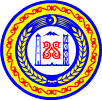 ПРАВИТЕЛЬСТВО ЧЕЧЕНСКОЙ РЕСПУБЛИКИ НОХЧИЙН РЕСПУБЛИКИН ПРАВИТЕЛЬСТВОПРАВИТЕЛЬСТВО ЧЕЧЕНСКОЙ РЕСПУБЛИКИ НОХЧИЙН РЕСПУБЛИКИН ПРАВИТЕЛЬСТВОПРАВИТЕЛЬСТВО ЧЕЧЕНСКОЙ РЕСПУБЛИКИ НОХЧИЙН РЕСПУБЛИКИН ПРАВИТЕЛЬСТВОПРАВИТЕЛЬСТВО ЧЕЧЕНСКОЙ РЕСПУБЛИКИ НОХЧИЙН РЕСПУБЛИКИН ПРАВИТЕЛЬСТВО ПОСТАНОВЛЕНИЕ ПОСТАНОВЛЕНИЕ ПОСТАНОВЛЕНИЕ ПОСТАНОВЛЕНИЕ№